REPUBLIKA HRVATSKA 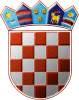 ZAGREBAČKA ŽUPANIJA                OPĆINA DUBRAVICA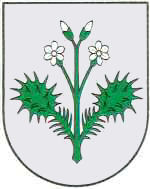                 Općinsko vijeće KLASA: 024-02/23-01/8URBROJ: 238-40-02-23-Dubravica, __. rujna 2023. godineNa  temelju članka 86. stavka 3. i članka 89. Zakona o prostornom uređenju („Narodne novine“ broj 153/13, 65/17, 114/18, 39/19 i 98/19),  po prethodno pribavljenog završnog Mišljenju, Upravnog odjela za prostorno uređenje, gradnju i zaštitu okoliša, Odsjeka za zaštitu okoliša, Zagrebačke županije, (KLASA:351-03/23-03/42, URBROJ:238-18-02/2-23-2 od 02. lipnja 2023.) i članka 21. Statuta Općine Dubravica („Službeni glasnik Općine Dubravica“ broj 01/2021) Općinsko vijeće Općine Dubravica na 14. sjednici, održanoj  __. 09 2023. godine, donosiO D L U K Uo izradi  V.  Izmjena i dopuna Prostornog plana uređenjaOpćine DubravicaOPĆE ODREDBEČlanak 1.Donosi se Odluka o izradi V. Izmjena i dopuna Prostornog plana uređenja Općine Dubravica (u daljnjem tekstu: Plan).Članak 2.Ovom Odlukom pristupa se izradi Prostornog Plana, te se određuje: pravna osnova, razlozi za izradu i donošenje, obuhvat, ocjena stanja u obuhvatu izmjena i dopuna Plana, ciljevi i programska polazišta, popis potrebnih sektorskih strategija, planova, studija i drugih dokumenata propisanih zakonom, u skladu s kojima se utvrđuju zahtjevi za izradu prostornih planova, način pribavljanja katastarskih planova i odgovarajućih posebnih geodetskih podloga, popis javnopravnih tijela određenih posebnim propisima, koja daju zahtjeve (podatke, planske smjernice i propisane dokumente) za izradu Izmjena i dopuna Plana, te drugih sudionika korisnika prostora koji trebaju sudjelovati u izradi Izmjena  i dopuna Plana, rok za izradu Izmjena i dopuna Plana, zabrana i vrijeme trajanja izdavanja akata i kojima se odobravaju zahvati u prostoru, odnosno građenje tijekom izrade i donošenja Izmjena i dopuna Plana, te izvori financiranja izrade Izmjena i dopuna Plana.II.	PRAVNA OSNOVA ZA IZRADU I DONOŠENJE PLANAČlanak 3.Postupak izrade i donošenja V. Izmjena i dopuna Plana temelji se na: odredbama članaka 75. - 113. Zakona o prostornom uređenju (Narodne novine broj 153/13, 65/17, 114/18, 39/19 i 98/19.) u skladu s Pravilnikom o sadržaju, mjerilima kartografskih prikaza, obveznim prostornim pokazateljima i standardu elaborata prostornih planova (Narodne novine broj 106/98, 39/04, 45/04, 163/04 i 09/11.) te drugim važećim propisima iz područja prostornog uređenja. Općinsko vijeće Općine Dubravica donijelo je Odluku o donošenju Prostornog plana uređenja Općine Dubravica 2006. g. te izmjene i dopune 2009., 2013., 2015., 2019., (Službeni glasnik Općine Dubravica 01/06, 02/09, 02/13, 04/15, 01/16-pročišćeni tekst, 02/19 i 03/19 - pročišćeni plan)  čime su za ovo područje utvrđeni uvjeti za namjenu, korištenje i zaštitu prostora u odnosu na stanje u prostoru u trenutku njihova donošenja. III. 	RAZLOZI ZA IZRADU IZMJENA I DOPUNA  PROSTRONOG PLANAČlanak 4.Izrada Izmjena i dopuna Prostornog plana vrši se na temelju praćenja stanja u prostoru, te reagiranja na potrebe gospodarskog rasta i razvoja, kao i obveza usklađivanja s Izmjenama i dopunama Prostornog plana Zagrebačke županije, usklađivanja sa zakonskim propisima, mjerama zaštite prostora, te drugim izmjenama značajnim za interese očuvanja i racionalnog korištenja prostora Općine Dubravica.Razlozi za izradu Izmjena i dopuna Prostornog Plana su: zahtjevi pravnih i fizičkih osoba na području Općine Dubravica za prenamjenom zemljišta ili uvrštenjem u građevinsko područjepromjene temeljem zaprimljenih zahtjeva po provedenoj analizi prostornih mogućnosti i optimalnog korištenja prostorausklađivanje prostorno planskih rješenja s novim propisima, novoizrađenom prostornom dokumentacijom, novonastalim stanjem na terenuusklađenje postojeće i planirane infrastrukture u odnosu na važeći Prostorni plan Zagrebačke županije.usklađenje sa Zakonom o prostornom uređenju (NN. br. 153/13, 65/17, 114/18, 39/19 i 98/19.)usklađenje granica naselja i granice Općine Dubravica prema podacima Državne geodetske upraveizrada grafičkog dijela Plana u službenom projekcijskom koordinatnom sustavu Republike Hrvatske (HTRS96/TM), odnosno u skladu s Uredbom o informacijskom sustavu prostornog uređenja (NN 115/15);izrada pročišćenog teksta odredbi za provođenje i grafičkog dijela Plana, na koji se primjenjuju odredbe Uredbe o informacijskom sustavu prostornog uređenja (NN 115/15);preispitivanje Odredbi za provođenje – u dijelu koji se odnosi na mogućnosti gradnje u   izdvojenim građevinskim područjima (gospodarske zone i sl.)preispitivanje Odredbi za provođenje – u dijelu koji se odnosi na mogućnosti gradnje u zonama stambene, mješovite namjene i poslovne namjene.Sve navedeno potrebno je preispitati kroz postupak izrade i donošenja Plana.       Kroz  izradu  Prostornog   plana  moći  će  se  uključiti  i  razmatranje  ostalih  zahtjeva  te  izmjene i  dopune   koje   se  pokažu   opravdane   u  tijeku izrade Plana i javne rasprave ili proizađu iz gore nabrojenih razloga.VI.	OBUHVAT IZMJENA I DOPUNA PLANAČlanak 5.Izmjene i dopune Prostornog plana uređenja Općine Dubravica izrađuju se za cijelo područje Općine Dubravica kao jedinice lokalne samouprave, određene Zakonom o područjima županija, gradova i općina u Republici Hrvatskoj (NN 86/06, 16/07, 95/08, 46/10, 145/10, 37/13, 44/13, 45/13 i 110/15), u skladu s ovom Odlukom, a uključuju izmjene i dopune odredbi za provođenje, te izmjene grafičkog dijela Prostornog plana uređenja Općine Dubravica.V. 	OCJENA STANJA U OBUHVATU IZMJENA I DOPUNA PLANAČlanak 6.Zbog poteškoća u provedbi odredbi postojećeg Prostornog plana uređenja Općine Dubravica, kao i potreba stanovništva i tvrtki na ovom prostoru, potrebne su korekcije i dopune planskog dokumenta.   Od donošenja prethodnih izmjena i dopuna Plana na području Općine Dubravica pojavili su se novi zahtjevi u području planiranih građevinskih područja naselja.VI. 	CILJEVI I PROGRAMSKA POLAZIŠTA IZMJENA I DOPUNA PLANAČlanak 7.Osnovni cilj izrade i donošenja Izmjena i dopuna Plana je kroz usklađivanje prostorno planskih rješenja s novim propisima, dokumentacijom i stanjem na terenu, osigurati kvalitetniji prostorni i gospodarski razvoj područja Općine Dubravica na načelima održivog  razvoja.Programska polazišta za izradu Izmjena i dopuna Plana uključuju izmjene i dopune svih prostorno planskih rješenja koja je potrebno uskladiti s novim propisima, i novonastalim stanjem  na terenu.VII. 	POPIS  STRUČNIH PODLOGA POTREBNIH ZA  IZRADU IZMJENA I DOPUNA               PLANAČlanak 8.Za izradu Izmjena i dopuna Prostornog plana ne predviđa se izrada posebnih stručnih podloga, a koristit će se važeći Prostorni plan te Prostorni plan Zagrebačke županije. Izmjene i dopune Prostornog plana uređenja Općine Dubravica izraditi će se na geodetskim podlogama dobivenim od Državne geodetske uprave, te stručnim podlogama tijela i osoba određenih posebnim propisima.VIII.	NAČIN PRIBAVLJANJA STRUČNIH RJEŠENJAČlanak 9.Stručno rješenje Izmjena i dopuna Plana izradit će stručni izrađivač Plana koji ispunjava uvjete za obavljanje djelatnosti prostornog planiranja, u suradnji s nositeljem izrade Izmjena i dopuna Plana.IX. 	POPIS TIJELA I OSOBA ODREĐENIH POSEBNIM PROPISIMA, KOJA DAJU ZAHTJEVE   ZA IZRADU IZMJENA I DOPUNA  IZ PODRUČJA SVOG DJELOKRUGA Članak 10.Sudionici u izradi Izmjena i dopuna Plana su sljedeća tijela i osobe s javnim ovlastima:Ministarstvo zaštite okoliša i energetike, Uprava za zaštitu prirode, Radnička cesta 80, ZagrebMinistarstvo prostornog uređenja, graditeljstva i državne imovine, Ul. Republike Austrije 20, 10 000 Zagreb;Ministarstvo zaštite okoliša i energetike, Uprava za procjenu utjecaja na okoliš i održivo gospodarenje otpadom, Radnička cesta 80, ZagrebMinistarstvo poljoprivrede, Uprava poljoprivrede i prehrambene industrije, Ulica Grada Vukovara 78, ZagrebMinistarstvo poljoprivrede, Uprava vodnog gospodarstva, Ulica Grada Vukovara 220, ZagrebMinistarstvo poljoprivrede, Uprava šumarstva, lovstva i drvne industrije; Ulica Grada Vukovara 78, Zagreb Hrvatske šume d.o.o., Uprava šuma podružnica Zagreb, Vladimira Nazora 7, ZagrebMinistarstvo obrane RH, Uprava za materijalne resurse, Služba za nekretnine, graditeljstvo i zaštitu okoliša, Trg Petra Krešimira IV 1, 10000 Zagreb Ministarstvo kulture, Uprava za zaštitu kulturne baštine, Konzervatorski odjel, Mesnička 49, ZagrebMinistarstvo mora, prometa i infrastrukture, Uprava za prometnu infrastrukturu, Prisavlje 14, ZagrebMinistarstvo unutarnjih poslova, Policijska uprava zagrebačka, Sektor upravnih, inspekcijskih i poslova civilne zaštite, Inspektorat unutarnjih poslova, Petrinjska 30, ZagrebMinistarstvo gospodarstva i održivog razvoja, Radnička cesta 80, Ulica Grada Vukovara 78, ZagrebZagrebačka županija, Zavod za prostorno uređenje Zagrebačke županije, Ulica Ivana Rendića 32, ZagrebMinistarstvo regionalnoga razvoja i fondova EU, Miramarska cesta 22, 10000 ZagrebZagrebačka županija, Županijski ured za prostorno uređenje, stambeno – komunalne poslove, graditeljstvo i zaštitu okoliša, Ispostava u Zaprešiću, Trg žrtava fašizma 1, ZaprešićMUP PU Zagrebačka; Sektor upravnih inspekcijskih i poslova civilne zaštite; Inspektorat unutarnjih poslova; Petrinjska 30; 10000 ZagrebMUP Područni ured civilne zaštite Zagreb, Služba za inspekcijske poslove, Ksaverska cesta 109, 10000 ZagrebHrvatska regulatorna agencija za mrežne djelatnosti, R. Frangeša Mihanovića 9, ZagrebZagrebačka županija, Županijska uprava za ceste, Remetinečka 3, ZagrebVodoopskrba i odvodnja Zagrebačke županije d.o.o., Koledovčina ulica 1, 10000 ZagrebŽupanijske ceste zagrebačke županije, Slavonska avenija 3, 10000 ZagrebHrvatske ceste, Sektor za studije i projektiranje, Vončinina 3, ZagrebHrvatske vode; VGO za slivno područje Grada Zagreba; Ulica grada Vukovara 271/VIII; ZagrebHEP Operator distribucijskog sustava, Gundulićeva 32, 10000 ZagrebHEP, Distribucijsko područje ELEKTRA ZAPREŠIĆ, Bana Josipa Jelačića 14, ZaprešićHOPS, Hrvatski operator prijenosnog sustava, Kupska 4, ZagrebHŽ infrastruktura, Razvoj i investicije, A. Mihanovića 12, 10 000 ZagrebJANAF d.d., Miramarska 24, 10 000 Zagreb;HT, Hrvatske telekomunikacije,  Sektor za izgradnju, Folnegovićeva 5/V, 10 000 ZagrebPlinacro, Savska 88a, ZagrebKomunalno poduzeće “Zaprešić”, Zelengaj 15, ZaprešićOstala trgovačka društva, javne ustanove, službe, pravne i fizičke osobe koje obavljaju komunalne i javne djelatnosti na području Općine Susjedni gradovi i općineMjesni odbori na području OpćineTemeljem članka 90. Zakona o prostornom uređenju tijela, osobe i ostali sudionici u izradi  Plana  iz  prethodnog  stavka pozvat će se da u zakonskom roku od zaprimanja zahtjeva za očitovanje dostave zahtjeve odnosno planske smjernice i podatke z izradu Plana. X.	ROK ZA IZRADU IZMJENA I DOPUNA PROSTORNOG PLANA Članak 11.Sve aktivnosti i radnje u postupku izrade i donošenja V. Izmjena i dopuna Prostornog plana uređenja Općine Dubravica vršit će se u skladu s člancima 86. – 113. Zakona o prostornom uređenju (Narodne novine broj 153/13, 65/17, 114/18, 39/19 i 98/19).Nakon donošenja Odluke Općine Dubravica će uputiti zahtjev tijelima državne uprave i poduzećima s javnim ovlastima navedenim u članku 10. Ove Odluke da u zakonskom roku dostave zahtjeve, podatke, planske smjernice i propisane dokumente za izradu V. Izmjena i dopuna Prostornog plana uređenja Općine Dubravica.Po isteku ovog roka izrađivač Plana će izraditi Prijedlog plana za javnu raspravu u rokovima i na način propisan člancima 94.-104. ZPU.Izrađivač Plana i nositelj izrade Plana će najkasnije 15 dana nakon završetka javne rasprave izraditi Izvješće o javnoj raspravi i nacrt konačnog prijedloga Plana i dostaviti ga načelniku Općine Dubravica, radi utvrđivanja konačnog prijedloga Plana.Nositelj izrade će po primitku nacrta konačnog prijedloga Plana sudionicima javne rasprave čije primjedbe na prijedlog Plana nisu prihvaćene uputiti pisanu obavijest s obrazloženjem o razlozima neprihvaćanja primjedbi, te konačni prijedlog uputiti Općinskom vijeću na donošenje.XI.	IZVORI FINANCIRANJA IZRADE IZMJENA I DOPUNA PLANAČlanak 13.Financiranje izrade Izmjena i dopuna Plana osigurat će se u proračunu Općine Dubravica.XII.	ZAVRŠNE ODREDBEČlanak 14.Ova Odluka stupa na snagu osmog dana nakon objave u Službenom glasniku Općine Dubravica.Predsjednik Općinskog vijeća:                                                                         Ivica Stiperski